__________________________________________________________________РЕШЕНИЕОБ УТВЕРЖДЕНИИ ПРОГНОЗНОГО ПЛАНА  (ПРОГРАММА) ПРИВАТИЗАЦИИ МУНИЦИПАЛЬНОГО ИМУЩЕСТВА СЕЛЬСКОГО ПОСЕЛЕНИЯ ФЕДОРОВСКИЙ СЕЛЬСОВЕТ МУНИЦИПАЛЬНОГО РАЙОНА ХАЙБУЛЛИНСКИЙ РАЙОН РЕСПУБЛИКИ БАШКОРТОСТАН НА 2022 год     Руководствуясь Федеральным законом от 21 декабря 2001 года № 178-ФЗ «О приватизации государственного и муниципального имущества», Федеральным законом от 22 июля 2008 года № 159-ФЗ « Об особенности отчуждения недвижимого имущества, находящегося в государственной собственности субъектов Российской Федерации л или в муниципальной собственности и арендуемого субъектами малого и среднего предпринимательства, и о внесении изменений в отдельные законодательные акты Российской Федерации», Совет сельского поселения Федоровский сельсовет муниципального района Хайбуллинский район Республики Башкортостан решил:Утвердить Прогнозный план (программу) приватизации муниципального имущества сельского поселения Федоровский сельсовет муниципального района Хайбуллинский район Республики Башкортостан на 2022 год согласно приложению. Контроль за выполнением настоящего решения возложить на постоянную комиссию Совета по бюджету, налогам и вопросам собственности.Настоящее решение вступает в силу со дня подписания.Настоящее решение разместить на официальном сайте Администрация сельского поселения Федоровский сельсовет муниципального района Хайбуллинский район Республики Башкортостан.Глава сельского поселения				                  Н.С.Лебедевас.Федоровкаот 21 февраля 2022 года№ Р- 30/74Приложение к решениюАдминистрация сельского поселения Федоровский сельсовет МРХайбуллинский район РБот 21 февраля 2022 года №Р-30/74ПРОГНОЗНЫЙ ПЛАН (ПРОГРАММА)ПРИВАТИЗАЦИИ МУНИЦИПАЛЬНОГО ИМУЩЕСТВА СЕЛЬСКОГО ПОСЕЛЕНИЯ ФЕДОРОВСКИЙ СЕЛЬСОВЕТ МУНИЦИПАЛЬНОГО РАЙОНА ХАЙБУЛЛИНСКИЙ РАЙОН РЕСПУБЛИКИ БАШКОРТОСТАН НА 2022 годРаздел 1ОСНОВНЫЕ НАПРАВЛЕНИЯ ГОСУДАРСТВЕННОЙ ПОЛИТИКИ В СФЕРЕ ПРИВАТИЗАЦИИ МУНИЦИПАЛЬНОГО ИМУЩЕСТВА СЕЛЬСКОГО ПОСЕЛЕНИЯ ФЕДОРОВСКИЙ СЕЛЬСОВЕТ МУНИЦИПАЛЬНОГО РАЙОНА ХАЙБУЛЛИНСКИЙ РАЙОН РЕСПУБЛИКИ БАШКОРТОСТАНПрогнозный план (программа) приватизации муниципального имущества сельского поселения Федоровский сельсовет муниципального имущества муниципального района Хайбуллинский район Республики Башкортостан на 2022 год разработан в соответствии с Федеральными законами от 21 декабря 2001 года № 178 -ФЗ «О приватизации государственного и муниципального имущества», от 22 июля 2008 года №159- ФЗ «Об особенностях отчуждения недвижимого имущества, находящегося в  государственной собственности субъектов Российской Федерации или в муниципальной собственности и арендуемого субъектами малого и среднего предпринимательства, и о внесении изменений в отдельные законодательные акты Российской Федерации».   Приватизация муниципального имущества сельского поселения Федоровский сельсовет муниципального района Хайбуллинский район Республики Башкортостан в контексте  социально-экономических преоброзований призвана обеспечить повышение эффективности функционирования предприятий и народнохозяйственного комплекса муниципального района Хайбуллинский район Республики Башкортостан в целом. Прогнозный план (программа) приватизации муниципального имущества сельского поселения Федоровский сельсовет муниципального района Хайбуллинский район Республики Башкортостан на 2022 год, как часть формируемой в условиях рыночной экономики системы управления муниципальным имуществом, направлен на привлечение инвестиций на содержание, обеспечение благоустройства и приведение в надлежащий вид объектов муниципального нежилого фонда, а также усиление плановости, открытости и контроля в этой сфере.     Основными задачами экономической политики сельского поселения Федоровский сельсовет муниципального района Хайбуллинский район Республики Башкортостан в сфере приватизации муниципального имущества в 2022 год являются:- приватизация муниципального имущества, не за действенного в обеспечении функций и полномочий сельского поселения Федоровский сельсовет муниципального района Хайбуллинский район Республики Башкортостан;- формирование доходов бюджета сельского поселения Федоровский сельсовет муниципального района Хайбуллинский район Республики Башкортостан;- оптимизация структуры муниципальной собственности путемприватизации части муниципального сектора экономики;-продолжение структурных преобразований в экономики.   Решение о приватизации и об условиях приватизации муниципального имущества сельского поселения Федоровский сельсовет муниципального района Хайбуллинский район Республики Башкортостан принимается главой Администрация сельского поселения Федоровский сельсовет муниципального района Хайбуллинский район Республики Башкортостан в сроки, позволяющие обеспечить его приватизацию в собственности с настоящим Прогнозным планом (программой) приватизации муниципального имущества сельского поселения Федоровский сельсовет муниципального района Хайбуллинский район Республики Башкортостан .Раздел 2МУНИЦИПАЛЬНОЕ ИМУЩЕСТВО АДМИНИСТРАЦИЯ СЕЛЬСКОГО ПОСЕЛЕНИЯ ФЕДОРОВСКИЙ СЕЛЬСОВЕТ МУНИЦИПАЛЬНОГО РАЙОНА ХАЙБУЛЛИНСКИЙ РАЙОНРЕСПУБЛИКИ БАШКОРТОСТАН, ПРИВАТИЗАЦИЯ КОТОРОГО ПЛАНИРУЕТСЯ В ГОДУ2.1. Переченьмуниципального имущества, котороепланируется приватизировать в 2022 году(путем продажи на аукционе)БАШКОРТОСТАН РЕСПУБЛИКАҺЫ ХӘЙБУЛЛА РАЙОНЫМУНИЦИПАЛЬ РАЙОНЫНЫҢФЕДОРОВКА АУЫЛ СОВЕТЫ АУЫЛ БИЛӘМӘҺЕ СОВЕТЫ М. Гареев урамы, 45 й,Федоровка ауылыХәйбулла районы 453809тел. (347-58) 2-98-31e-mail:fedorovka_yprav@mail.ruhttps:// www.fedorovka39sp.ru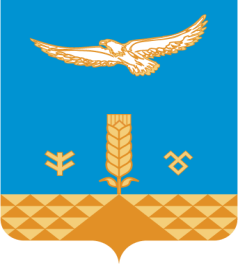 СОВЕТ СЕЛЬСКОГО ПОСЕЛЕНИЯ      ФЕДОРОВСКИЙ СЕЛЬСОВЕТМУНИЦИПАЛЬНОГО РАЙОНА ХАЙБУЛЛИНСКИЙ РАЙОНРЕСПУБЛИКИ БАШКОРТОСТАНМ.Гареева ул., д.45, с.Федоровка,Хайбуллинский район,Республика Башкортостан, 453809тел. (347-58) 2-98-31e-mail:fedorovka_yprav@mail.ruhttps:// www.fedorovka39sp.ru№ ппНаименованиеАдрес1Свинарник. Площадь застройки 1047,2 кв.м., расположенного по адресу: РБ, Хайбуллинский район с.Федоровка, примерно в 600 м. от ориентира по направлению на югРБ, Хайбуллинский район с.Федоровка, примерно в 600 м. от ориентира по направлению на юг2Пожарное депо. Площадь застройки 95,4 кв.м., расположенного по адресу: РБ, Хайбуллинский район, с.Федоровка, ул.Казанская, д.20, примерно в 20 м. от ориентира по направлению на северо-востокРБ, Хайбуллинский район, с.Федоровка, ул.Казанская, д.20, примерно в 20 м. от ориентира по направлению на северо-восток